K3 – D – 15.3.21Milí studenti, následující dva alegorické obrázky znázorňují Trojspolek a Trojdohodu, zkuste si určit, který je který a jak jsou jednotlivé státy zachyceny. Probereme to na příští hodině. Dále přikládám ještě mapu k vyhlášení války a komiks k atentátu.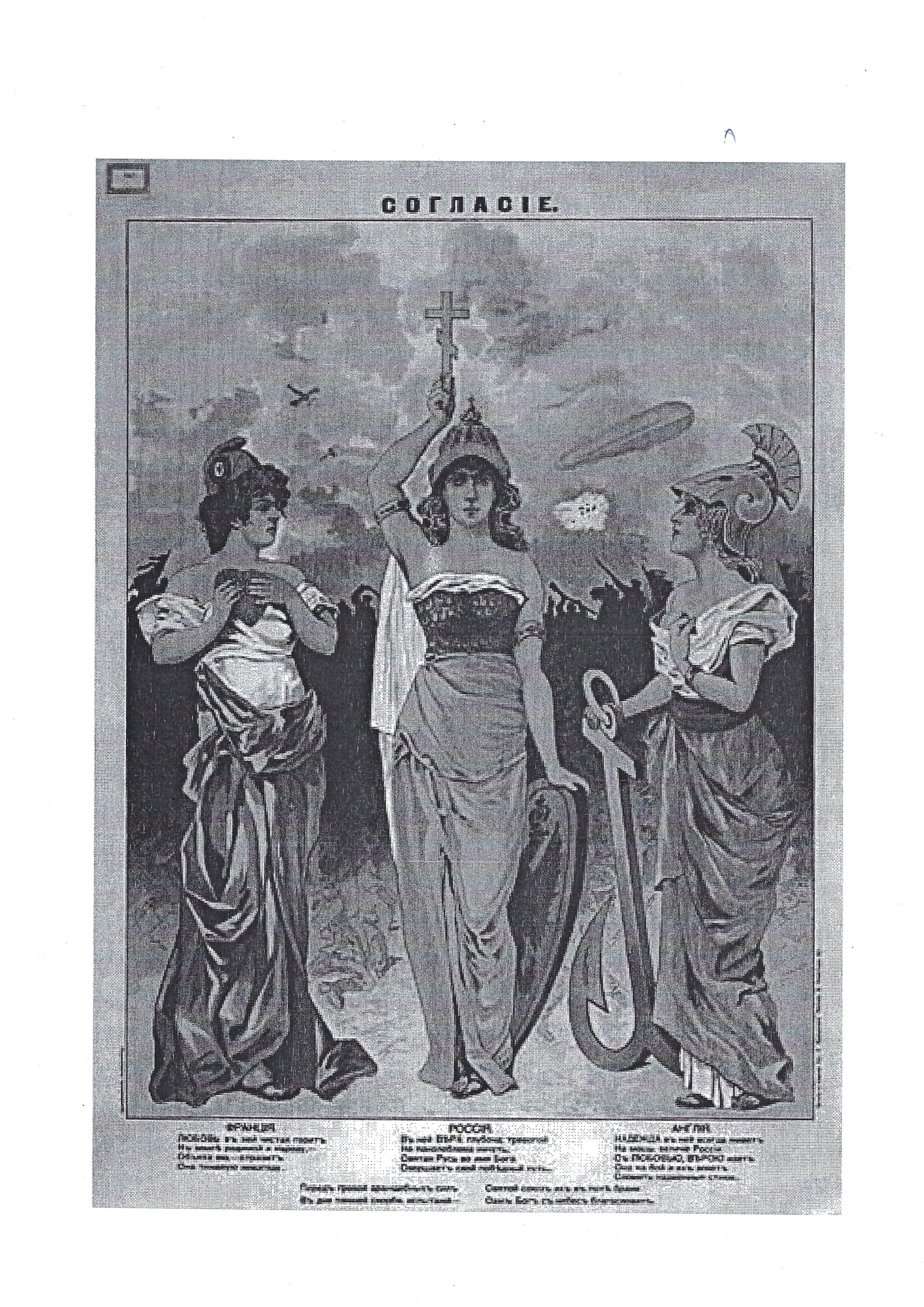 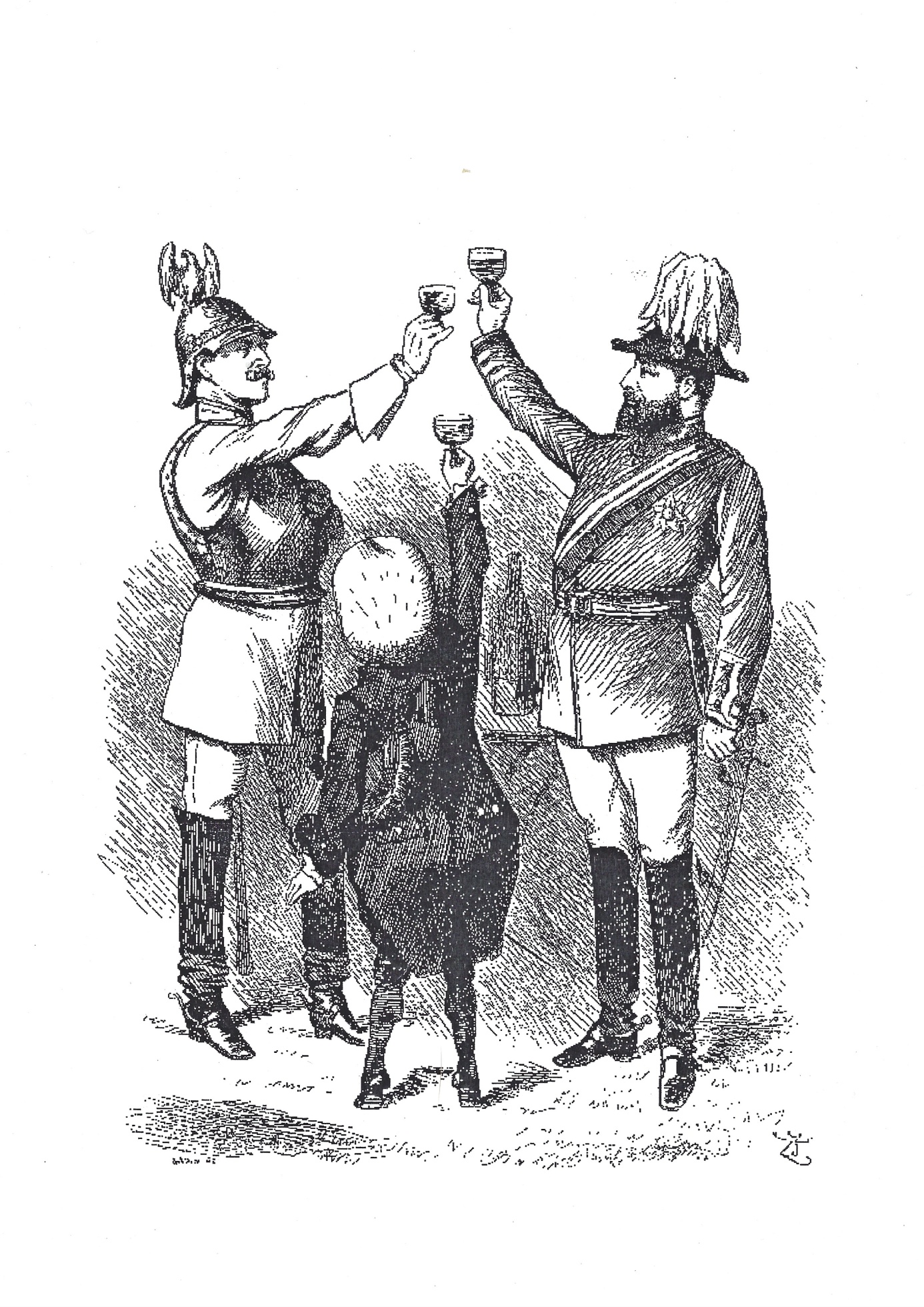 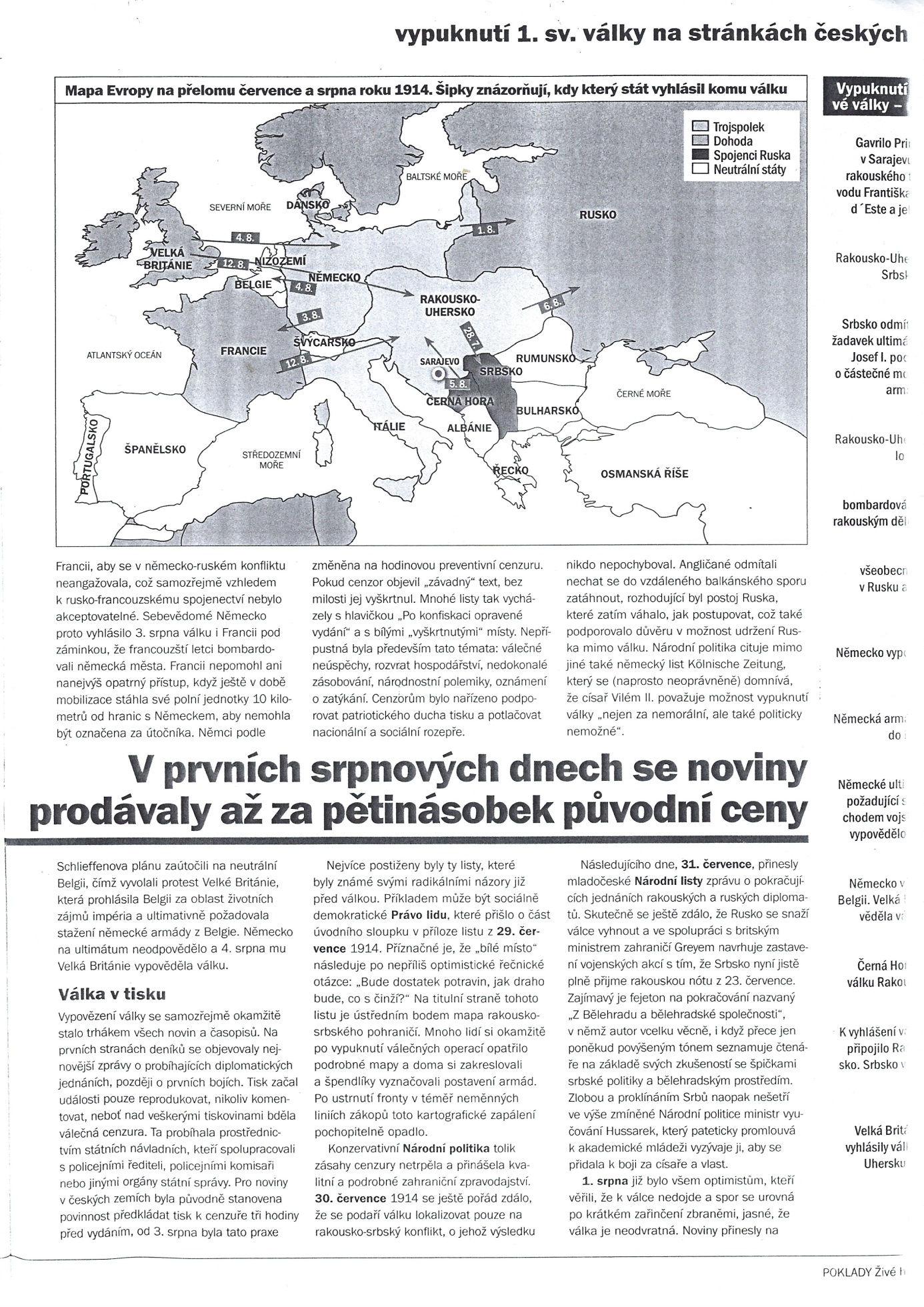 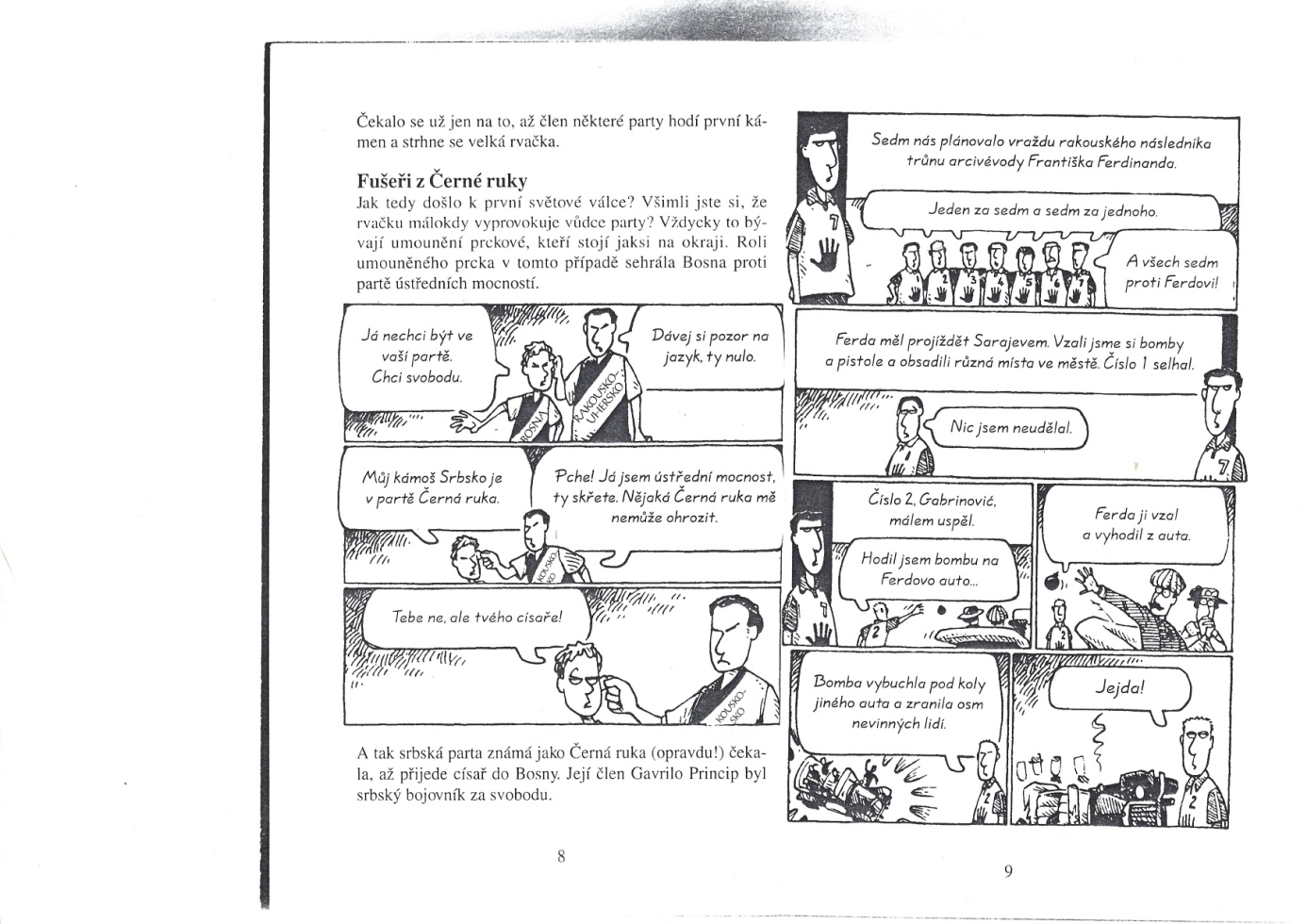 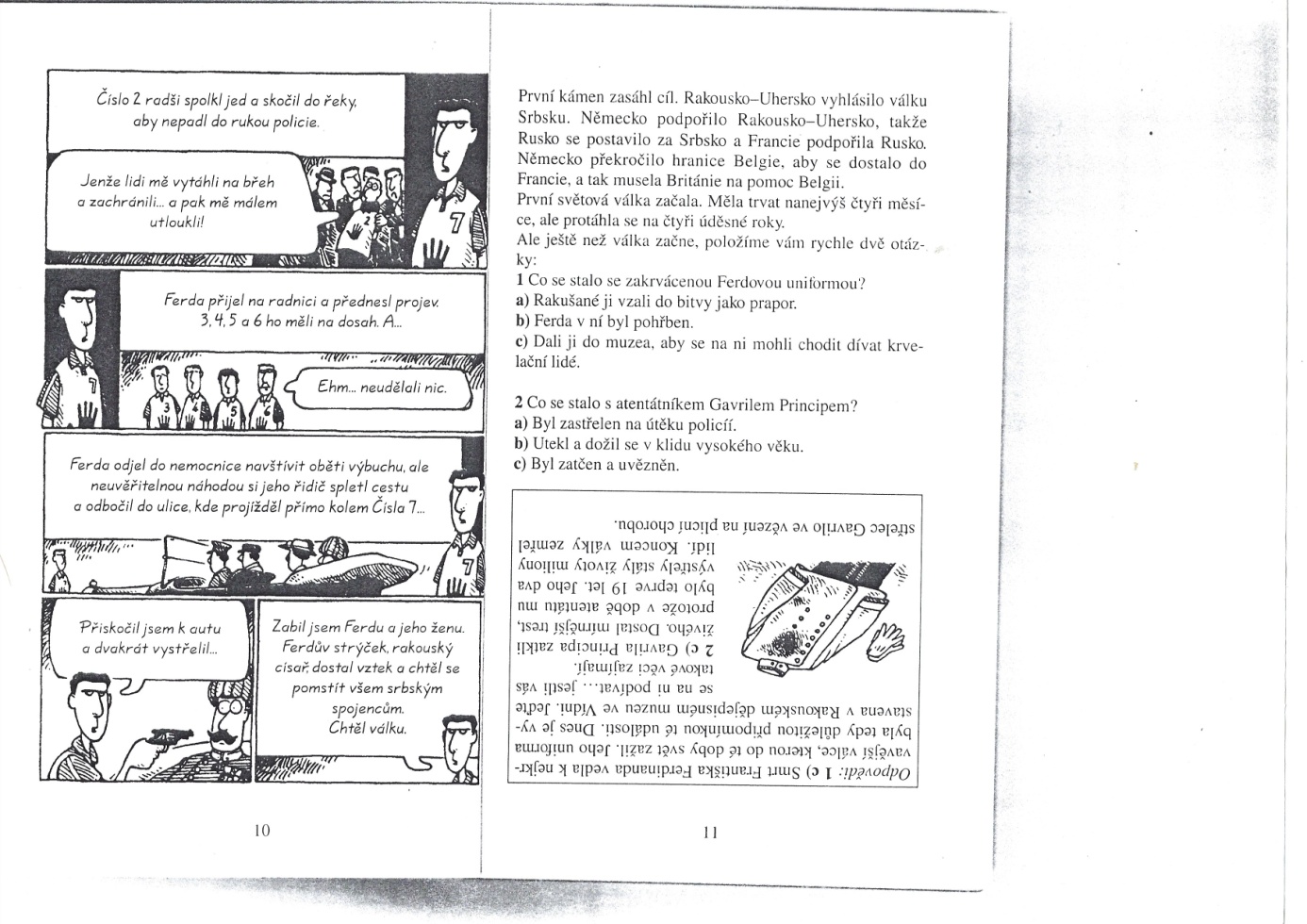 